Notes 3-1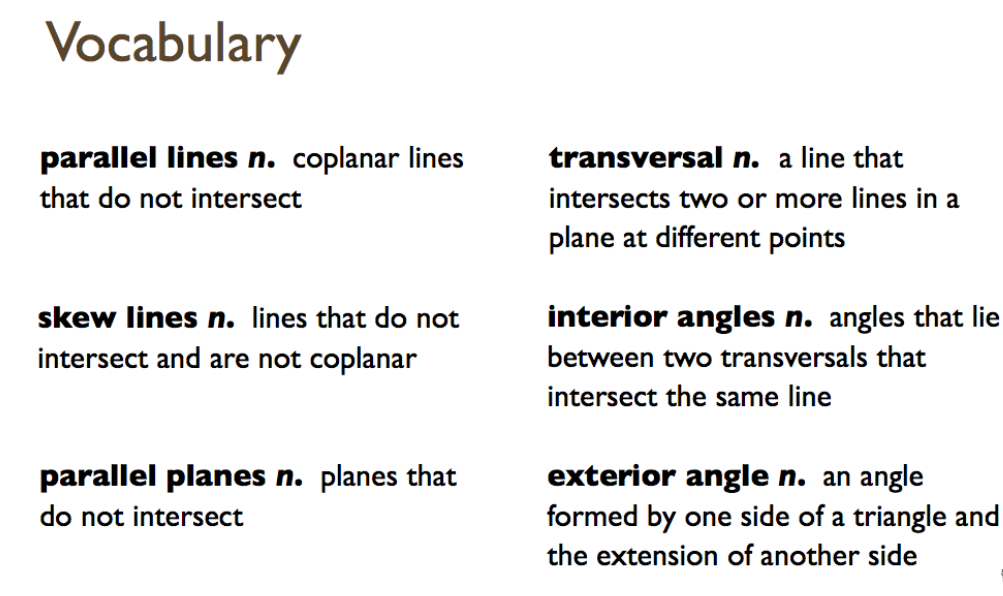 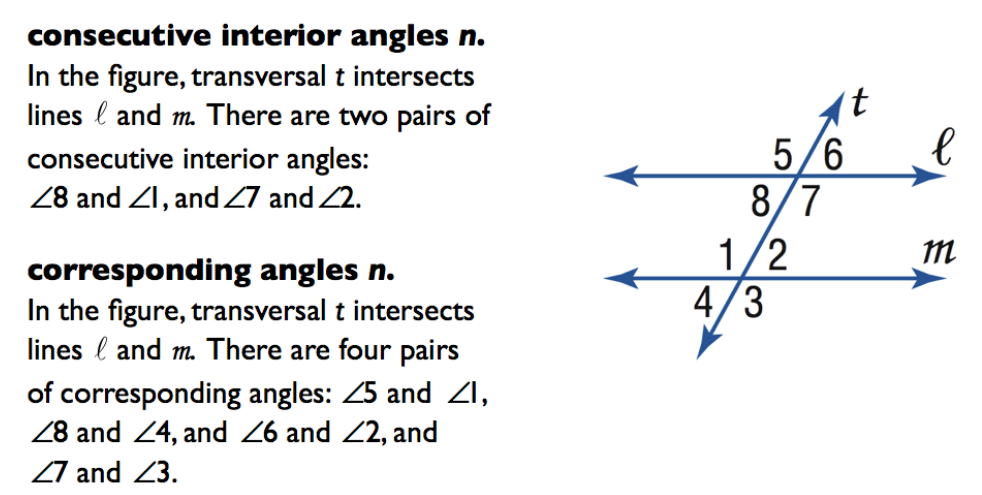 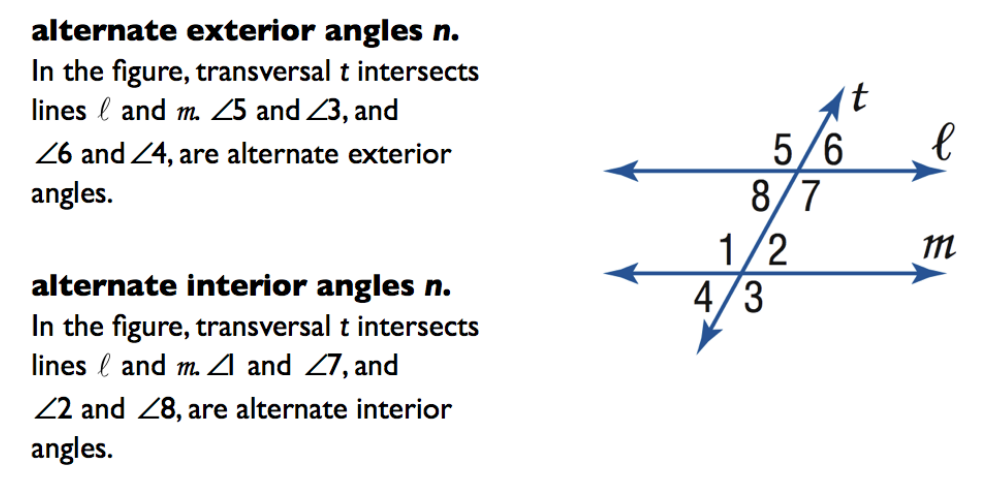 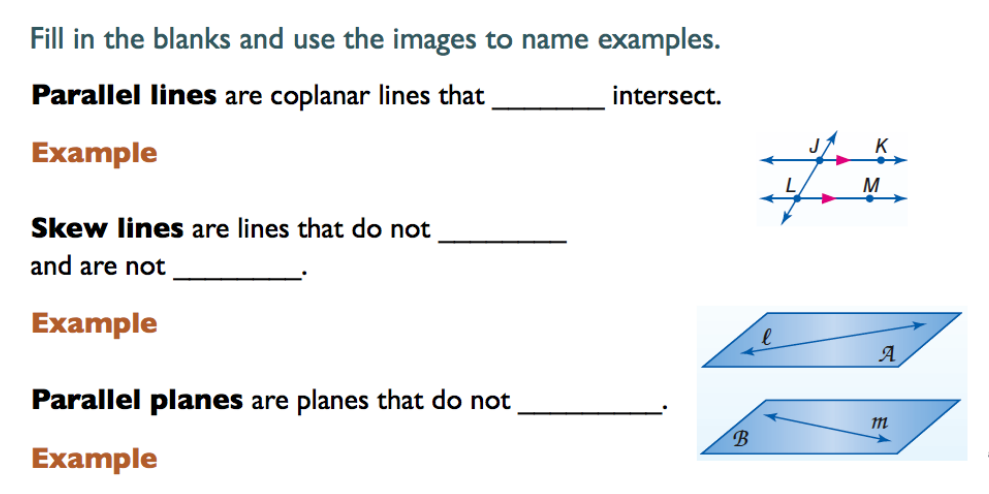 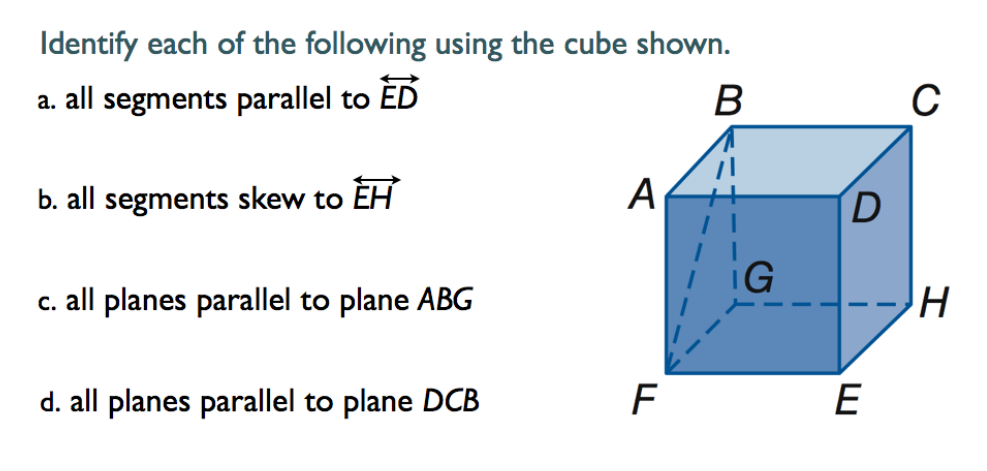 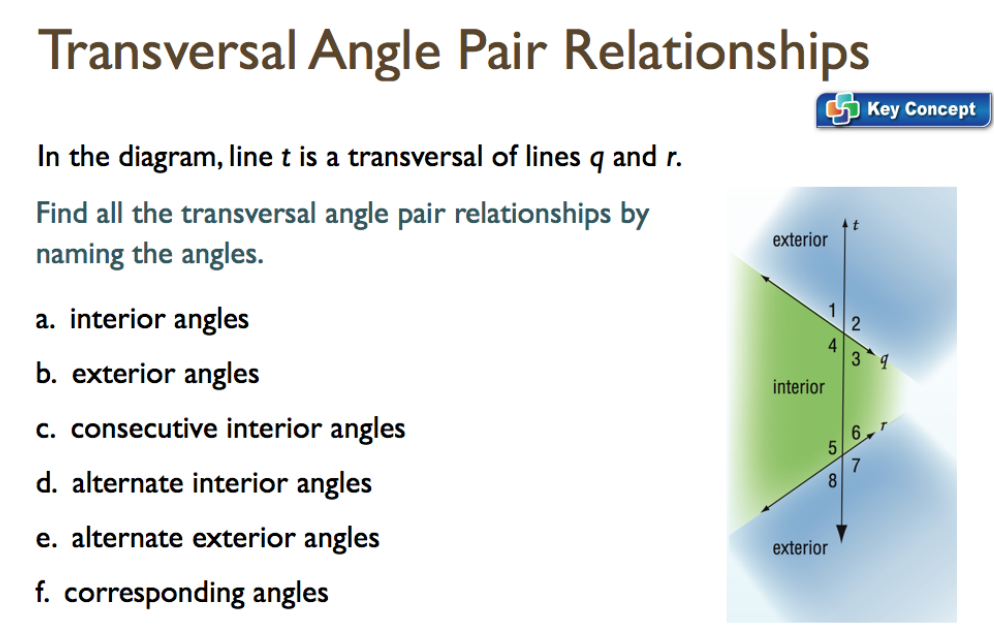 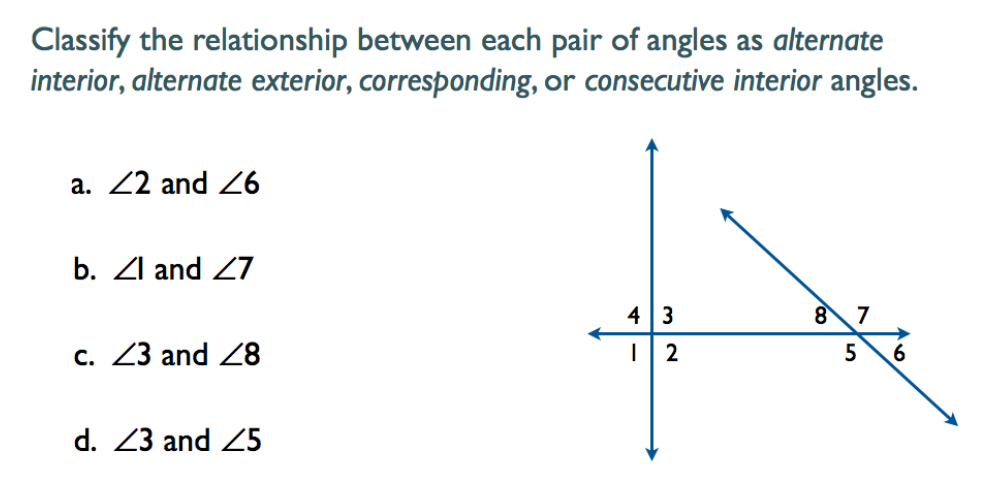 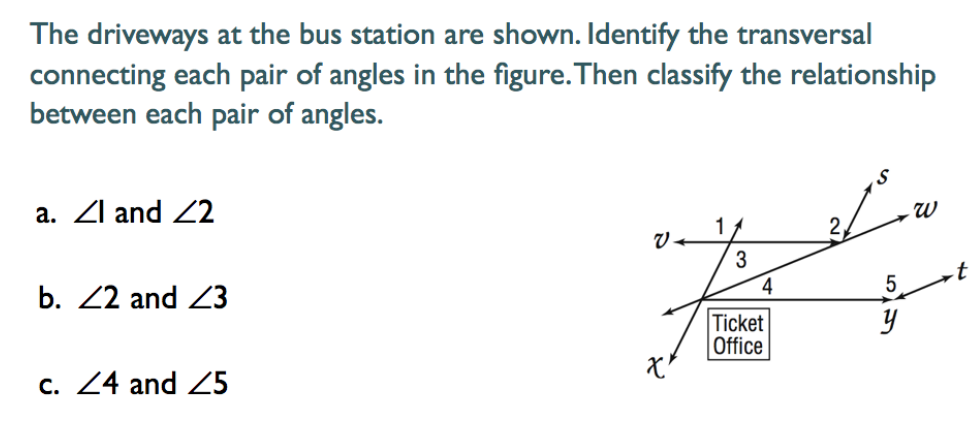 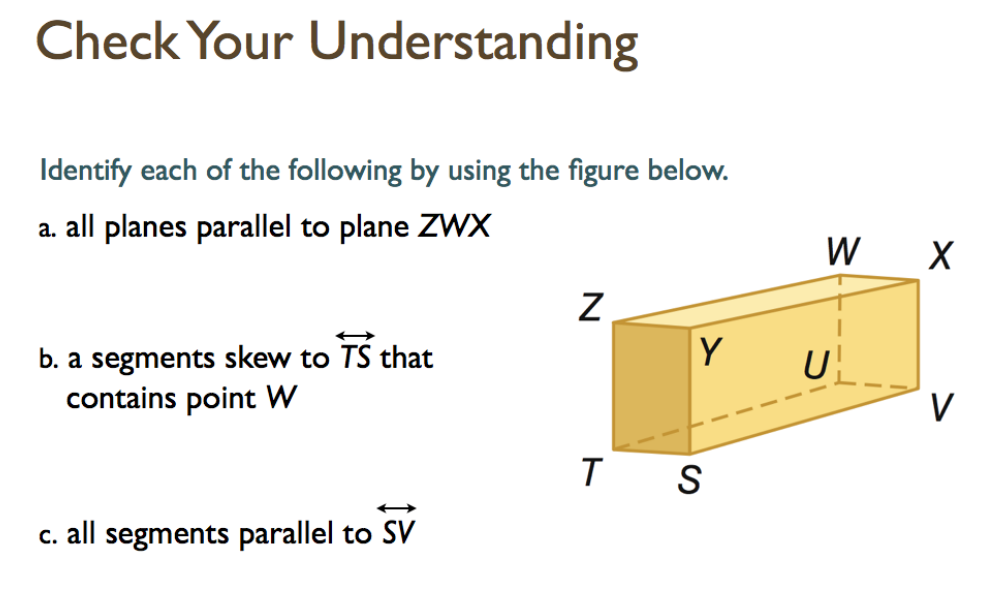 